МУНИЦИПАЛЬНОЕ БЮДЖЕТНОЕ ОБЩЕОБРАЗОВАТЕЛЬНОЕ УЧРЕЖДЕНИЕ «СРЕДНЯЯ ОБЩЕОБРАЗОВАТЕЛЬНАЯ ШКОЛА №2» ПАРТИЗАНСКОГО ГОРОДСКОГО ОКРУГА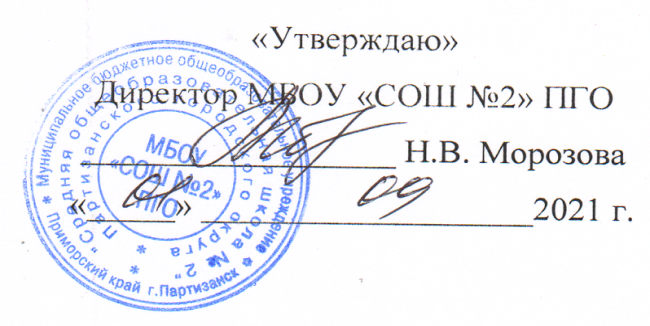 РАБОЧАЯ ПРОГРАММАучебного предмета ОСНОВЫ ДУХОВНО-НРАВСТВЕННОЙ КУЛЬТУРЫ НАРОДОВ РОССИИпо ФГОС(5-6 классы)на 2022 — 2023 учебный годУчитель:Шарапова  Елена  ВасильевнаПартизанский Городской Округ2021ПОЯСНИТЕЛЬНАЯ ЗАПИСКАВ федеральном государственном образовательном стандарте основного общего образования учебный предмет «Основы духовно-нравственной культуры народов России» определен как курс, направленный на формирование первоначальных представлений о светской этике, о традиционных религиях, их роли в культуре, истории и современности. Курс «Основы духовно-нравственной культуры народов России»обогащает процесс воспитания в общеобразовательной школе не только новым содержанием (ознакомление традиционными религиями Российского государства), но и новым пониманием сущности российской культуры, развивающейся как сплав национальных традиций и религиозных верований. Основа всех ценностей – нравственность. Нравственный аргумент является главным в диалоге с детьмиОсобенность данного учебного курса состоит в том, что расширение знаний обучающихся сочетается с воспитанием ценностных отношений к изучаемым явлениям: внутренней установки личности поступать согласно общественным нормам, правилам поведения и взаимоотношений в обществе.Рабочая программа курса «Основы духовно-нравственной культуры народов России» составлена на основе авторской программы комплексного учебного курса «Основы духовно-нравственной культуры народов России»для общеобразовательных учреждений:, авторы Н.В.Виноградова, В.И. Власенко, А.И. Поляков,   «Вентана-Граф», 2012,разработанной в соответствии с требованиями Федерального государственного образовательного стандарта основного общего образования. Данная авторская программа входит в систему учебно-методических комплектов «Алгоритм успеха».Рабочая программа курса «Основы духовно-нравственной культуры народов России» для 5 - 6 классов составлена в соответствии с требованиями:Федерального государственного образовательного стандарта основного общего образования, приказ  Министерства образования и науки Российской Федерации от «17» декабря  2010 г. № 1897;Федерального закона от 29.12.2012 №273-ФЗ (ред. от 31.12. 2014, с изм. от 02.05. 2015) «Об образовании в Российской Федерации» (с изм. и доп., вступ. в силу с 31. 03. 2015); Приказа Министерства образования и науки РФ от 30.08.2013 № 1015 «Об утверждении Порядка организации и осуществления деятельности по основным общеобразовательным программам - образовательным программам начального общего, основного общего и среднего общего образования».Приказа Министерства образования и науки Российской Федерации от 31.12. 2015 № 1577 «О внесении изменений в федеральный образовательный стандарт основного общего образования, утверждённого приказом Министерства образования и науки Российской Федерации от 17 декабря 2010 г. № 1897»;Приказа Министерства образования и науки Российской Федерации (Минобрнауки России) от 19.12. 2012 г. №1067 «Об утверждении федеральных перечней учебников, рекомендованных (допущенных) к использованию в образовательном процессе в образовательных учреждениях, реализующих образовательные программы общего образования и имеющих государственную аккредитацию», направленная на достижение планируемых результатов освоения основной образовательной программы основного общего образования и ориентированная на работу;Образовательной программы основного общего образования МБОУ  «СОШ №2» ПГО, принятой решением педсовета 30.08.2018 г., протокол № 1;Положения «О порядке утверждения и структуре рабочих программ  учебных курсов, предметов, дисциплин (модулей) педагогических работников МБОУ « СОШ №2» ;Учебного плана МБОУ « СОШ №2» на 2021 – 2022 учебный год.Основными целями и задачами реализации предметной области курса «Духовно-нравственная культура народов России» является: совершенствование способности к восприятию накопленной разными народами духовно-нравственной культуры; осознание того, что человеческое общество и конкретный индивид может благополучно существовать и развиваться, если стремится к нравственному самосовершенствованию, проявляет готовность к духовному саморазвитию;углубление и расширение представлений о том, что общечеловеческие ценности родились, хранятся и передаются от поколения к поколению через этнические, культурные, семейные традиции, общенациональные и межнациональные отношения, религиозные верования;осознание того, что духовно-нравственная культура современного человека является прямым наследником всей жизни и деятельности предков, она берет свои истоки в повседневной жизни, в народном эпосе, фольклорных праздниках, религиозных обрядах и др.;становление внутренних установок личности, ценностных ориентаций, убеждения в том, что отношение к члену общества определяется не его принадлежностью к определенному этносу, не его религиозными убеждениями, а нравственным характером поведения и деятельности, чувством любви к своей родине, уважения к народам, населяющим ее, их культуре и традициям.Рабочая программа  для 5 – 6 класса «Основы духовно-нравственной культуры народов России» рассчитана на 34 учебных часа (1 час в неделю, 34 недели в учебном году). Сроки реализации программы – 1 учебный год. Принципы реализации программы курса «Основы духовно-нравственной культуры народов России»I. Принципы духовно-нравственного воспитания.1.	Культуроведческий определяет возможность широкого ознакомления с различными сторонами культуры народов России: фольклором, декоративно-прикладным искусством, архитектурой, особенностями быта, праздниками, обрядами и традициями. Особое место в курсе занимает знакомство с культурой, рожденной религией. Все это позволяет обеспечить благополучную адаптацию подрастающего поколения в обществе и воспитать важнейшие нравственные качества гражданина многонационального государства – толерантность, доброжелательность, эмпатию, гуманизм и др.2.	Природосообразности. В младшем подростковом возрасте у формирующейся личности возникает глубокий интерес к окружающему миру, обществу, взаимоотношениям людей и т. п., что позволяет приобщить её к философской стороне жизни. Вместе с тем, важно учитывать психологические возможности и малый жизненный опыт младших подростков: особенности восприятия ими философских идей, тягу к эмоциональным впечатлениям, стремление к самоанализу и самостоятельности. Материал, который предоставляется для восприятия пятиклассникам, должен, прежде всего, вызывать у них эмоциональную реакцию, а память фиксировать образы и фактологическую сторону явления.3.	Диалогичности. Поскольку сама российская культура есть диалог различных культур, то и ознакомление с ними предполагает откровенный и задушевный разговор о ценностях, представленных как в традиционной народной культуре, так и в религиозной культуре. Более того, учитывая, что ведущей деятельностью подростка начинает становиться коммуникативная деятельность, возникает необходимость создать условия для ее развития. Диалогичность реализуется разными дидактическими способами: организацией текстов в учебнике; проведением учебных диалогов, обсуждением проблемных ситуаций, обучением в парах, группах.4.	Краеведения.При обучении пятиклассников этот принцип остается актуальным, т.к. продолжающаяся социализация ребенка проходит в естественной среде, частью которой являются быт, традиции, этические нормы и нравственные правила, религиозная вера народов и др. Ознакомление с конкретным выражением этих пластов в данном крае, городе, деревне может стать основой формирования системы ценностей, нравственных качеств личности, позволяющих ей адаптироваться в различной этнической среде. Школьники, изучая родной край, начинают осознавать, что малая родина – часть большого Отечества, а окружающая его культурная среда – один из элементов общероссийской культуры.5.	Поступательности обеспечивает постепенность, последовательность и перспективность обучения. При сохранении общей идеи курса содержание обучения постепенно углубляется и расширяется, школьники начинают решать более серьезные проблемные задачи. II. Принципы отбора содержания образования.Научность и каноничность (сочетание современных достижений педагогики и психологии с каноничностью).Учет требований типовых программ.Многоуровневостъ (показ широкой картины мира с учетом возрастных возможностей детей).III. Принципы организации занятий.Наглядность, научная обоснованность, сознательность и активность, доступность и мера, научность, учет возрастных и индивидуальных особенностей детей, систематичность и последовательность, прочность усвоения знаний, связь теории с практикой обучения и жизнью, воспитание в процессе обучения; вариативный подход.СОДЕРЖАНИЕкурса «Основы духовно-нравственной культуры народов России»Ценностные ориентиры содержания учебного предмета:патриотизм и гражданственность: любовь к России, родному краю, своему народу; уважение обычаев и традиций, культуры своего и других народов России, дружба и согласие между народами, верность Родине, служение Отечеству, уважение государственных законов и символов, защитников Отечества, охрана природы, исторических и культурных памятников;духовно-нравственные ценности: ценность человеческой жизни, бережное отношение ковсему живому, справедливость, милосердие, верность, отзывчивость, сострадание, честность,ответственность, гостеприимство, доброта, дружелюбие, умение прощать, уважение мнениядругих;семейные ценности: забота о чести семьи, уважение родителей, забота о старших имладших членах семьи, взаимопонимание и доверие, трудолюбие;религии народов России: свобода вероисповедания, веротерпимость, представления отрадиционных религиях народов России, их духовно-нравственном значении в жизни людей.Содержание учебного курса «Основы духовно-нравственной культуры народов России»5 КЛАСС (34 ч)Тематический блок 1.«Россия — наш общий дом»Тема 1.Зачем изучать курс «Основы духовно-нравственной культуры народов России»?Формирование и закрепление гражданского единства. Родина и Отечество. Традиционные ценности и ролевые модели. Традиционная семья. Всеобщий характер морали и нравственности. Русский язык и единое культурное пространство. Риски и угрозы духовно нравственной культуре народов России.Тема 2. Наш дом — Россия.Россия — многонациональная страна. Многонациональный народ Российской Федерации. Россия как общий дом. Дружба народов.Тема 3. Язык и история.Что такое язык? Как в языке народа отражается его история? Язык как инструмент культуры. Важность коммуникации между людьми. Языки народов мира, их взаимосвязь.Тема 4. Русский язык — язык общения и язык возможностей.Русский язык — основа российской культуры. Как складывался русский язык: вклад народов России в его развитие. Русский язык как культурообразующий проекти язык межнационального общения. Важность общего языка для всех народов России. Возможности, которые даёт русский языкТема 5. Истоки родной культуры.Что такое культура. Культура и природа. Роль культуры в жизни общества. Многообразие культур и его причины. Еинство культурного пространства России.Тема 6. Материальная культура.Материальная культура: архитектура, одежда, пища, транспорт, техника. Сязь между материальной культурой и духовно-нравственными ценностями общества.Тема 7. Духовная культура.Духовно-нравственная культура. Искусство, наука, духовность. Мораль, нравственность, ценности. Художественное осмысление мира. Символ и знак. Духовная культура как реализация ценностейТема 8. Культура и религия.Религия и культура. Что такое религия, её роль в жизни общества и человека. Государствообразующие религии России. Единство ценностей в религиях РоссииТема 9. Культура и образование.Зачем нужно учиться? Культура как способ получения нужных знаний. Образование как ключ к социализации и духовно-нравственному развитию человекаТема 10. Многообразие культур России (практическое занятие).Единство культур народов России. Что значит быть культурным человеком? Знание о культуре народов России.Тематический блок 2.«Семья и духовно-нравственные ценности»Тема 11. Семья — хранитель духовных ценностей.Семья — базовый элемент общества. Семейные ценности, традиции и культура. Помощь сиротам как духовно-нравственный долг человека.Тема 12. Родина начинается с семьи.История семьи как часть истории народа, государства, человечества. Как связаны Родина и семья? Что такое Родина и Отечество?Тема 13. Традиции семейного воспитания в России.Семейные традиции народов России. Межнациональные семьи. Семейное воспитание как трансляция ценностей.Тема 14. Образ семьи в культуре народов России.Произведения устного поэтического творчества (сказки, поговорки и т.д.) о семье и семейных обязанностях. Семья в литературе и произведениях разных видов искусства.Тема 15. Труд в истории семьи.Социальные роли в истории семьи. Роль домашнего труда. Роль нравственных норм в благополучии семьи.Тема 16. Семья в современном мире (практическое занятие).Рассказ о своей семье (с использованием фотографий, книг, писем и др.). Семейное древо. Семейные традиции.Тематический блок 3.«Духовно-нравственное богатство личности»Тема 17. Личность — общество — культура.Что делает человека человеком? Почему человек не может жить вне общества. Связь между обществом и культурой как реализация духовно-нравственных ценностей.Тема 18. Духовный мир человекаЧеловек — творец культуры. Культура как духовный мир человека. Мораль. Нравственность. Патриотизм. Реализация ценностей в культуре. Творчество: что это такое? Границы творчества. Традиции и новации в культуре. Границы культур. Созидательный труд. Важность труда как творческой деятельности, как реализации.Тема 19. Личность и духовно-нравственные ценности.Мораль и нравственность в жизни человека. Взаимопомощь, сострадание, милосердие, любовь, дружба, коллективизм, патриотизм, любовь к близким.Тематический блок 4. «Культурное единство России»Тема 20. Историческая память как духовно-нравственная ценностьЧто такое история и почему она важна? История семьи — часть истории народа, государства, человечества. Важность исторической памяти, недопустимость её фальсификации. Преемственность поколений.Тема 21. Литература как язык культуры.Литература как художественное осмысление действительности. От сказки к роману. Зачем нужны литературные произведения? Внутренний мир человека и его духовность.Тема 22. Взаимовлияние культур.Взаимодействие культур. Межпоколенная и межкультурная трансляция. Обмен ценностными установками и идеями. Примеры межкультурной коммуникации как способ формирования общих духовно-нравственных ценностей.Тема 23. Духовно-нравственные ценности российского народа.Жизнь, достоинство, права и свободы человека, патриотизм, гражданственность, служение Отечеству и ответственность за его судьбу, высокие нравственные идеалы, крепкая семья, созидательный труд, приоритет духовного над материальным, гуманизм, милосердие, справедливость, коллективизм, взаимопомощь, историческая память и преемственность поколений, единство народов России.Тема 24. Регионы России: культурное многообразие.Исторические и социальные причины культурного разнообразия. Каждый регион уникален. Малая Родина – часть общего Отечества.Тема 25. Праздники в культуре народов России.Что такое праздник? Почему праздники важны. Праздничные традиции в России. Народные праздники как память культуры, как воплощение духовно-нравственных идеалов.Тема 26. Памятники архитектуры в культуре народов России.Памятники как часть культуры: исторические, художественные, архитектурные. Культура как память. Музеи. Храмы. Дворцы. Исторические здания как свидетели истории. Архитектура и духовно-нравственные ценности народов России.Тема 27. Музыкальная культура народов России.Музыка. Музыкальные произведения. Музыка как форма выражения эмоциональных связей между людьми. Народные инструменты. История народа в его музыке и инструментах.Тема 28. Изобразительное искусство народов России.Художественная реальность. Скульптура: от религиозных сюжетов к современному искусству. Храмовые росписи и фольклорные орнаменты. Живопись, графика. Выдающиеся художники разных народов России.Тема 29. Фольклор и литература народов России.Пословицы и поговорки. Эпос и сказка. Фольклор как отражение истории народа и его ценностей, морали и нравственности. Национальная литература. Богатство культуры народа в его литературе.Тема 30. Бытовые традиции народов России: пища, одежда, дом (практическое занятие)Рассказ о бытовых традициях своей семьи, народа, региона. Доклад с использованием разнообразного зрительного ряда и других источников.Тема 31. Культурная карта России (практическое занятие).География культур России. Россия как культурная карта. Описание регионов в соответствии с их особенностями.Тема 32. Единство страны — залог будущего России.Россия — единая страна. Русский мир. Общая история, сходство культурных традиций, единые духовно-нравственные ценности народов России.6 КЛАСС (34 ч)Тематический блок 1. «Культура как социальность»Тема 1. Мир культуры: его структура.Культура как форма социального взаимодействия. Связь между миром материальной культуры и социальной структурой общества. Расстояние и образ жизни людей. Научно-технический прогресс как один из источников формирования социального облика общества.Тема 2. Культура России: многообразие регионов.Территория России. Народы, живущие в ней. Проблемы культурного взаимодействия в обществе с многообразием культур. Сохранение и поддержкапринципов толерантности и уважения ко всем культурам народов России.Тема 3. История быта как история культуры.Домашнее хозяйство и его типы. Хозяйственная деятельность народов России в разные исторические периоды. Многообразие культурных укладов как результат исторического развития народов России.Тема 4. Прогресс: технический и социальный.Производительность труда. Разделение труда. Обслуживающий и производящий труд. Домашний труд и его механизация.Что такое технологии и как они влияют на культуру и ценности обществаТема 5. Образование в культуре народов России.Представление об основных этапах в истории образования. Ценность знания. Социальная обусловленность различных видов образования. Важность образования для современного мира. Образование как трансляция культурных смыслов, как способ передачи ценностей.Тема 6. Права и обязанности человека.Права и обязанности человека в культурной традиции народов России. Права и свободы человека и гражданина, обозначенные в Конституции Российской Федерации.Тема 7. Общество и религия: духовно-нравственное взаимодействие.Мир религий в истории. Религии народов России сегодня. Государствообразующие и традиционные религии как источник духовно-нравственных ценностей.Тема 8. Современный мир: самое важное (практическое занятие).Современное общество: его портрет. Проект: описание самых важных черт современного общества с точки зрения материальной и духовной культуры народов России.Тематический блок 2.«Человек и его отражение в культуре»Тема 9. Каким должен быть человек? Духовно-нравственный облик и идеал человека.Мораль, нравственность, этика, этикет в культурах народов России. Право и равенство в правах. Свобода как ценность. Долг как её ограничение. Общество как регулятор свободы. Свойства и качества человека, его образ в культуре народов России, единство человеческих качеств. Единство духовной жизни.Тема 10. Взросление человека в культуре народов России.Социальное измерение человека. Детство, взросление, зрелость, пожилой возраст. Проблема одиночества. Необходимость развития во взаимодействии с другими людьми. Самостоятельность как ценность.Тема 11. Религия как источник нравственности.Религия как источник нравственности и гуманистического мышления. Нравственный идеал человека в традиционных религиях. Современное общество и религиозный идеал человека.Тема 12. Наука как источник знания о человеке и человеческом.Гуманитарное знание и его особенности. Культура как самопознание. Этика. Эстетика. Право в контексте духовно-нравственных ценностей.Тема 13. Этика и нравственность как категории духовной культуры.Что такое этика. Добро и его проявления в реальной жизни. Что значит быть нравственным. Почему нравственность важна?Тема 14. Самопознание (практическое занятие).Автобиография и автопортрет: кто я и что я люблю. Как устроена моя жизнь. Выполнение проекта.Тематический блок 3.«Человек как член общества»Тема 15. Труд делает человека человеком.Что такое труд. Важность труда и его экономическая стоимость. Безделье, лень, тунеядство. Трудолюбие, подвиг труда, ответственность. Общественная ценность труда.Тема 16. Подвиг: как узнать героя?Что такое подвиг. Героизм как самопожертвование. Героизм на войне. Подвиг в мирное время. Милосердие, взаимопомощь.Тема 17. Люди в обществе: духовно-нравственное взаимовлияние.Человек в социальном измерении. Дружба, предательство. Коллектив. Личные границы. Этика предпринимательства. Социальная помощь.Тема 18. Проблемы современного общества как отражение его духовно-нравственного самосознания.Бедность. Инвалидность. Асоциальная семья. Сиротство. Отражение этих явлений в культуре общества.Тема 19. Духовно-нравственные ориентиры социальных отношений.Милосердие. Взаимопомощь. Социальное служение. Благотворительность. Волонтёрство. Общественные блага.Тема 20. Гуманизм как сущностная характеристика духовно-нравственной культуры народов России.Гуманизм. Истоки гуманистического мышления. Философия гуманизма. Проявления гуманизма в историко-культурном наследии народов России.Тема 21. Социальные профессии; их важность для сохранения духовно-нравственного облика общества.Социальные профессии: врач, учитель, пожарный, полицейский, социальный работник. Духовно-нравственные качества, необходимые представителям этих профессий.Тема 22. Выдающиеся благотворители в истории. Благотворительность как нравственный долг.Меценаты, философы, религиозные лидеры, врачи, учёные, педагоги. Важность меценатства для духовно-нравственного развития личности самого мецената и общества в целом.Тема 23. Выдающиеся учёные России. Наука как источник социального и духовного прогресса общества.Учёные России. Почему важно помнить историю науки. Вклад науки в благополучие страны. Важность морали и нравственности в науке, в деятельности учёных.Тема 24. Моя профессия (практическое занятие).Труд как самореализация, как вклад в общество. Рассказ о своей будущей профессии.Тематический блок 4. «Родина и патриотизм»Тема 25. Гражданин.Родина и гражданство, их взаимосвязь. Что делает человека гражданином. Нравственные качества гражданина.Тема 26. Патриотизм.Патриотизм. Толерантность. Уважение к другим народам и их истории. Важность патриотизма.Тема 27. Защита Родины: подвиг или долг?Война и мир. Роль знания в защите Родины. Долг гражданина перед обществом. Военные подвиги. Честь. Доблесть.Тема 28. Государство. Россия — наша родина.Государство как объединяющее начало. Социальная сторона права и государства. Что такое закон. Что такое Родина? Что такое государство? Необходимость быть гражданином. Российская гражданская идентичность.Тема 29. Гражданская идентичность (практическое занятие).Какими качествами должен обладать человек как гражданин.Тема 30. Моя школа и мой класс (практическое занятие).Портрет школы или класса через добрые дела.Тема 31. Человек: какой он? (практическое занятие).Человек. Его образы в культуре. Духовность и нравственность как важнейшие качества человека.Тема Человек и культура (проект).Итоговый проект: «Что значит быть человеком?».Планируемые результаты освоения учебного курса«Основы духовно-нравственной культуры народовРоссии» на уровне основного общего образованияЛичностные результатыПланируемые результаты освоения курса представляют собой систему ведущих целевых установок и ожидаемых результатов освоения всех компонентов, составляющих содержательную основу образовательной программы.Личностные результаты освоения курса достигаются в единстве учебной и воспитательной деятельности.Личностные результаты освоения курса включают осознание российской гражданской идентичности; готовность обучающихся к саморазвитию, самостоятельности и личностному самоопределению; ценность самостоятельности и инициативы; наличие мотивации к целенаправленной социально-значимой деятельности; сформированность внутренней позиции личности как особого ценностного отношения к себе, окружающим людям и жизни в целом.1. Патриотическое воспитаниеСамоопределение (личностное, профессиональное, жизненное): сформированность российской гражданской идентичности, патриотизма, уважения к Отечеству, прошлому и настоящему многонационального народа России через представления об исторической роли культур народов России, традиционных религий, духовно-нравственных ценностей в становлении российской государственности. 2. Гражданское воспитаниеОсознанность своей гражданской идентичности через знание истории, языка, культуры своего народа, своего края, основ культурного наследия народов России и человечества и знание основных норм морали, нравственных и духовных идеалов, хранимых в культурных традициях народов России, готовность на их основе к сознательному самоограничению в поступках, поведении, расточительном потребительстве;сформированность понимания и принятия гуманистических,демократических и традиционныхценностей многонационального российского общества с помощью воспитания способности к духовному развитию, нравственному самосовершенствованию; воспитание веротерпимости, уважительного отношения к религиозным чувствам, взглядам людей или их отсутствию.3. Ценности познавательной деятельностиСформированность целостного мировоззрения, соответствующего современному уровню развития науки и общественной практики, учитывающего социальное, культурное, языковое, духовное многообразие современного мира.Смыслообразование: сформированность ответственного отношения к учению, готовности обучающихся к саморазвитию и самообразованию на основе мотивации к обучению и познанию через развитие способностей к духовному развитию, нравственному самосовершенствованию;Воспитание веротерпимости, уважительного отношения к религиозным чувствам, взглядам людей или их отсутствию.Духовно-нравственное воспитаниеСформированность осознанного, уважительного и доброжелательного отношения к другому человеку, его мнению, мировоззрению, культуре, языку, вере, гражданской позиции, к истории, культуре, религии, традициям, языкам, ценностям народов родного края,России и народов мира; освоение социальных норм, правил поведения, ролей и форм социальной жизни в группах и сообществах, включая взрослые и социальные сообщества;сформированность нравственной рефлексии и компетентности в решении моральных проблем на основе личного выбора, нравственных чувств и нравственного поведения, осознанного и ответственного отношения к собственным поступкам;осознание значения семьи в жизни человека и общества; принятие ценности семейной жизни; уважительное и заботливое отношение к членам своей семьи через знание основных норм морали, нравственных, духовных идеалов, хранимых в культурных традициях народов России; готовность на их основе к сознательному самоограничению в поступках, поведении, расточительном потребленииПЛАНИРУЕМЫЕ РЕЗУЛЬТАТЫ ОСВОЕНИЯКурса «Основы духовно-нравственной культуры народов России»Результатом обучения должно стать пробуждение интереса к культуре других народов, сформированность таких личностных качеств, как толерантность, способность к равноправному объединению, сотрудничеству, взаимодействию.  В процессе изучения данного курса  у учащихся углубляется осознание идеи, что:общечеловеческие ценности (добро,  справедливость, милосердие, честность и др.) являются продуктом развития двух социальных сфер: традиционной культуры каждого народа и различных религиозных культур;духовность человека есть преобладание в нем нравственных, интеллектуальных интересов над материальными, независимо от того, из какой социальной сферы (традиций, обычаев, веры)  они были заимствованы и какому народу изначально принадлежат.  В восьмом классе продолжается реализация авторской  идеи, что основной формой организации обучения является совместная, коллективная деятельность школьников разных вероисповеданий по ознакомлению с традиционными религиями России, а так же их вкладом в духовную и материальную культуру общества. В соответствии с федеральным образовательным стандартом основного общего образования содержание данного курса должно определять достижение личностных,метапредметныхи предметных результатов освоения основной образовательной программы.Личностные цели представлены двумя группами. Первая отражает изменения,которые должны произойти в личности субъекта обучения. Это:готовность к нравственному саморазвитию; способность оценивать свои поступки, взаимоотношения со сверстниками;достаточно высокий уровень учебной мотивации, самоконтроля и самооценки; стремление к развитию интеллектуальных, нравственных, эстетических потребностей;личностные качества, позволяющие успешно осуществлять различную деятельность и взаимодействие с ее участниками.Другая группа целей передает социальную позицию школьника,сформированность его ценностного взгляда на окружающий мир:формирование основ российской гражданской идентичности, понимания особой роли многонациональной России в современном мире; осознание своей принадлежности к народу, национальности, стране, государству; чувство привязанности и любви к малой родине, гордости и за своё Отечество, российский народ и историю России (элементы гражданской идентичности); воспитание чувства гордости за свою Родину, российский народ и историю России; формирование ценностей многонационального российского общества;воспитание уважительного отношения к своей стране, ее истории, любви к родному краю, своей семье, гуманного отношения, толерантности к людям, независимо от их возраста, национальности, вероисповедания;проявление гуманного отношения, толерантности к людям, правильного взаимодействия в совместной деятельности, независимо  от возраста, национальности, вероисповедания участников диалога или деятельности; понимание роли человека в обществе, принятие норм нравственного поведения, правильного взаимодействия со взрослыми и сверстниками; формирование эстетических потребностей, ценностей и чувств.Метапредметные результаты определяют круг универсальных учебных действий разного типа (познавательные, коммуникативные, рефлексивные, информационные), которые успешно формируются средствами данного предмета. Среди них:владение коммуникативной деятельностью, активное и адекватное использование речевых средств для решения задач общения с учетом особенностей собеседников и ситуации общения (готовность слушать собеседника и вести диалог; излагать свое мнение и аргументировать свою точку зрения, оценивать события, изложенные в текстах разных видов и жанров);овладение навыками смыслового чтения текстов различных стилей и жанров, в том числе религиозного характера; способность работать с  информацией, представленной в разном виде и разнообразной форме;овладение методами познания, логическими действиями и операциями (сравнение, анализ, обобщение, построение рассуждений);освоение способов решения проблем творческого и поискового характера;умение строить совместную деятельность в соответствии с учебной задачей и культурой коллективного труда.Предметные результаты обучения нацелены на решение образовательных задач:осознание целостности окружающего мира, расширение знаний о российской многонациональной культуре, особенностях традиционных религий России;использование полученных знаний в продуктивной и преобразующей деятельности; способность к работе с информацией, представленной разными средствами;расширение кругозора и культурного опыта школьника, формирование умения воспринимать мир не только рационально, но и образно.Универсальные учебные действия. Познавательные: характеризовать понятие «духовно-нравственная культура»; сравнивать нравственные ценности разных народов, представленные в фольклоре, искусстве, религиозных учениях; различать культовые сооружения разных религий; формулировать выводы и умозаключения на основе анализа учебных текстов. Коммуникативные: рассказывать о роли религий в развитии образования на Руси и в России; кратко характеризовать нравственные ценности человека (патриотизм, трудолюбие, доброта, милосердие и др.). Рефлексивные:оценивать различные ситуации с позиций «нравственно», «безнравственно»; анализировать и оценивать совместную деятельность (парную, групповую работу) в соответствии с поставленной учебной задачей, правилами коммуникации и делового этикета. Информационные: анализировать информацию, представленную в  разной форме (в том числе графической) и в разных источниках (текст, иллюстрация, произведение искусства).В результате освоения курса «Основы духовно-нравственной культуры народов России» Ученик научится:осознавать свою принадлежность к народу, национальности, стране, государству; чувство привязанности и любви к малой родине, гордость и за своё Отечество, российский народ и историю России (элементы гражданской идентичности);понимать роль человека в обществе, принимать нормы нравственного поведения;проявлять гуманное отношение, толерантность к людям, правильное взаимодействие в совместной деятельности, независимо от возраста, национальности, вероисповедания участников диалога или деятельности;стремиться к развитию интеллектуальных, нравственных, эстетических потребностей;характеризовать понятие «духовно-нравственная культура»;сравнивать нравственные ценности разных народов, представленные в фольклоре, искусстве, религиозных учениях;различать культовые сооружения разных религий;формулировать выводы и умозаключения на основе анализа учебных текстов;рассказывать о роли религий в развитии образования на Руси и в России;кратко характеризовать нравственные ценности человека (патриотизм, трудолюбие, доброта, милосердие и др.);оценивать различные ситуации с позиций «нравственно», «безнравственно»;анализировать и оценивать совместную деятельность (парную, групповую работу) в соответствии с поставленной учебной задачей, правилами коммуникации и делового этикета;анализировать информацию, представленную в разной форме (в том числе графической) и в разных источниках (текст, иллюстрация, произведение искусства);воспроизводить полученную информацию, приводить примеры из прочитанных текстов; оценивать главную мысль прочитанных текстов и прослушанных объяснений учителя;сравнивать главную мысль литературных, фольклорных и религиозных
текстов;проводить аналогии между героями, сопоставлять их поведение с
общечеловеческими духовно-нравственными ценностями;участвовать в диалоге: высказывать свои суждения, анализировать
высказывания участников беседы, добавлять, приводить доказательства;создавать по изображениям (художественным полотнам, иконам,
иллюстрациям) словесный портрет героя;оценивать поступки реальных лиц, героев произведений, высказывания
известных личностей;работать с исторической картой: находить объекты в соответствии с
учебной задачей;использовать информацию, полученную из разных источников, для решения
учебных и практических задач.Ученик получит возможность научиться:высказывать предположения о последствиях неправильного (безнравственного) поведения человека;оценивать свои поступки, соотнося их с правилами нравственности и этики;
намечать способы саморазвития;работать с историческими источниками и документами;слушать и вступать в диалог, участвовать в коллективном обсуждении проблем, интегрироваться в группу сверстников и строить продуктивное взаимодействие и сотрудничество со сверстниками и взрослыми.планировать, контролировать и оценивать учебные действия в соответствии с поставленной задачей и условиями её реализации, определять наиболее эффективные способы достижения результата; адекватно использовать речевые средства и средства информационно- коммуникационных технологий для решения различных коммуникативных и познавательных задач; осуществлять информационный поиск для выполнения учебных заданий; навыкам смыслового чтения текстов различных стилей и жанров, осознанного построения речевых высказываний в соответствии с задачами коммуникации; излагать своё мнение и аргументировать свою точку зрения и давать оценку событиям; адекватно оценивать собственное поведение и поведение окружающих. Виды, методы и формы контроля:Виды контроля:Предварительный контроль проводится перед изучением нового раздела курса с целью определения знаний учащихся предыдущего материала. Предыдущая проверка сочетается с компенсационным (реабилитационным) обучением, направленным на ликвидацию пробелов в знаниях, умениях учеников.Текущий контроль осуществляется в ходе изучения каждой темы и позволяет выявить степень усвоения изученного учебного материала. При этом диагностируется усвоения учеником лишь отдельных элементов учебной программы. Тематический контроль проводится после изучения темы или раздела программы. Его целью является диагностирование качества усвоения учащимися учебного материала по отдельной теме, установления соответствия уровня программным требованием.Итоговый контроль проводится в конце учебного года. Его назначение - диагностирование интегрированного результата учебной деятельности учащихся в соответствии с поставленными задачами на данном этапе задач обучения.Методы контроляежедневное наблюдение(позволяет учителю составить представление о том, как ученики воспринимают и осмысливают учебный материал, в какой степени проявляют самостоятельность, сообразительность, творчество);устный опрос(индивидуальный и фронтальный, заключается в постановке перед школьниками вопросов по содержанию изученного материала и оценке полноты, логичности и обоснованности и их ответов);письменный контроль знаний и умений(самостоятельные работы, доклады и сообщения - позволяет выявить умение последовательно излагать материал, выражать свои мысли на письме). творческая работа (проект, презентация, рисунок -является основной формой проверки умения учеником правильно и последовательно излагать мысли, делать самостоятельные выводы, проверяет речевую подготовку учащегося.);тестовый контроль (тест - осуществляется с помощью набора стандартизированных заданий, которые дают возможность за сравнительно короткое время проверить усвоение учебного материала всеми учащимися, измерить объем и уровень конкретных знаний, умений и навыков).Формы контроляВ зависимости от специфики организации контроля за учебной деятельностью учащихся используются такие формы контроля: фронтальная, групповая, индивидуальная, комбинированная, самоконтроль, взаимоконтрольОценивание уровня подготовки обучающихся по курсу ОДНКНРОцениванию подлежат индивидуальные учебные достижения обучающихся (сравнение сегодняшних достижений ребенка с его собственными вчерашними достижениями). Положительно оценивается каждый удавшийся шаг ребенка, попытка (даже неудачная) самостоятельно найти ответ на вопрос. Оценке подлежит не только когнитивная составляющая ответа, а прежде всего качество ответов: в чём ребёнок видит ценность того или иного жизненного явления и насколько ярко и образно он может сформулировать, аргументировать свои мысли. Поощряется любое проявление инициативы, желание высказаться, ответить на вопрос, поработать у доски. Для оценивания учебных достижений обучающихся использовать аутентичные способы (технология портфолио). Технология портфолио: составление портфеля творческих работ и достижений ученика, что позволит учащимся производить самоконтроль: сравнивать свою работу с образцом, находить ошибки устанавливать их причины, самому вносить исправления и выполнять самооценку своей деятельности в курсе ОДНКНР. Осуществление информативной и регулируемой обратной связи с учащимися должно быть ориентировано на успех, содействовать становлению и развитию самооценки. Оценивание должно быть направлено на эффективное обучение ребенка. Оцениванию не подлежат: темп работы ученика, личностные качества школьников, своеобразие их психических процессов (особенности памяти, внимания, восприятия, темп деятельности и др.). По ОДНКНР контрольные работы не проводятся. Для оперативного контроля знаний и умений по курсу используются систематизированные упражнения и тестовые задания разных типов, творческие работы.Критерии оценивания уровня подготовки учащихся по курсу ОДНКНР.Оценка устных ответов учащихся:Оценка «5» ставится в том случае, если учащийся показывает верное понимание рассматриваемых вопросов, дает точные формулировки и истолкование основных понятий, строит ответ по собственному плану, сопровождает рассказ примерами, может установить связь между изучаемым и ранее изученным материалом по курсу ОДНКНР, а также с материалом, усвоенным при изучении других предметов.Оценка «4» ставится, если ответ ученика удовлетворяет основным требованиям к ответу на оценку «5», но дан без использования собственного плана, новых примеров, без применения знаний в новой ситуации, без использования связей с ранее изученным материалом и материалом, усвоенным при изучении других предметов; если учащийся допустил одну ошибку или не более двух недочетов и может их исправить самостоятельно или с небольшой помощью учителя.Оценка «3» ставится, если учащийся правильно понимает суть рассматриваемого вопроса, но в ответе имеются отдельные пробелы в усвоении вопросов курса ОДНКНР, не препятствующие дальнейшему усвоению программного материала; допустил не более одной грубой ошибки и двух недочетов, не более одной грубой и одной негрубой ошибки, не более двух-трех негрубых ошибок, одной негрубой ошибки и трех недочетов; допустил четыре или пять недочетов.Оценка «2» ставится, если учащийся не овладел основными знаниями и умениями в соответствии с требованиями программы и допустил больше ошибок и недочетов, чем необходимо для оценки 3.Оценка «1» ставится в том случае, если ученик не может ответить ни на один из поставленных вопросов.Оценка письменных  работ.Оценка «5» ставится за работу, выполненную полностью без ошибок и недочетов.Оценка «4» ставится за работу, выполненную полностью, но при наличии в ней не более одной негрубой ошибки и одного недочета, не более трех недочетов.Оценка «3» ставится, если ученик правильно выполнил не менее 2/3 всей работы или допустил не более одной грубой ошибки и двух недочетов, не более одной грубой и одной негрубой ошибки, не более трех негрубых ошибок, одной негрубой ошибки и трех недочетов, при наличии четырех-пяти недочетов.Оценка «2» ставится, если число ошибок и недочетов превысило норму для оценки 3 или правильно выполнено менее 2/3 всей работы.Оценка «1» ставится, если ученик совсем не выполнил ни одного задания.Оценка творческих работ.Творческая работа выявляет сформированность уровня грамотности и компетентности учащегося, Любая творческая работа включает в себя три части: вступление, основную часть, заключение и оформляется в соответствии с едиными нормами и правилами, предъявляемыми к работам такого уровня. С помощью творческой работы проверяется: умение раскрывать тему; умение использовать языковые средства, предметные понятия, в соответствии со стилем, темой и задачей высказывания (работы); соблюдение языковых норм и правил правописания; качество оформления работы, использование иллюстративного материала. Содержание творческой работы по курсу ОДНКНРоценивается по следующим критериям:Максимальный балл – 16Оценка «5» ставится, если работа учащегося выполнена на 16-12 баллов. Оценка «4» ставится, если работа учащегося выполнена на 12-8 баллов.   Оценка «3» ставится, если работа учащегося выполнена на 8-5 баллов.Оценка «2» ставится, если работа учащегося выполнена менее чем на 5 баллов.Оценка «1» ставится, если работа учащегося не выполнена.     Оценкатестовых работ.Тестовая работа используется для оценки освоения обучающимися когнитивного компонента содержания ОДНКНР. Тестовая работа может быть использована для тематического и итогового контроля. Оценка «5» ставится, если в работе учащегося от 80% и более правильных ответов.Оценка «4» ставится, если в работе учащегося от 60% до 79% правильных ответов.Оценка «3» ставится, если в работе учащегося от 40% до 59% правильных ответов.Оценка «2» ставится, если в работе учащегося менее 39% правильных ответов.Оценка «1» ставится, если в работе учащегося нет правильных ответов.форма проведения промежуточной аттестации по курсу ОДНКНРПромежуточная аттестация проводится в форме годовой оценки, выставляемой как среднее арифметическое результатов отметок за I и II полугодия.темы, раскрывающие основное содержание программыОсновное содержание по темамРаздел «В мире культуры» 6 часовРаздел «В мире культуры» 6 часовКультура – неотъемлемая сторона жизни цивилизованного человека.(1 час)Теоретические сведения. Введение в предмет ОДНКНР.  Общее понятие о культуре. Структура культуры. Виды человеческой деятельности, относящиеся к культуре. Рукотворный и нерукотворный мир. Формы духовной культуры.Практическая деятельность.Подготовить эссе на тему: «Культура сегодня. Нужна ли она современному человеку»Искусство в жизни современного человека.(2 часа)Теоретические сведения. Искусство – зеркало жизни. Искусство вокруг нас. Виды искусства. Роль искусства в жизни людей. Художественный образ – стиль – язык. Практическая деятельность.1. Дискуссия на тему: «Может ли искусство быть использовано против человека?». 2.Подготовить презентацию или сообщение об одном из видов искусства.Величие многонациональной российской культуры.(2 часа)Теоретические сведения. Роль искусства в сближении народов. Знаки и символы искусства. Наука и искусство. Знание научное и знание художественное. Человек творец и носитель культуры. Известные деятели российской науки и культуры.Практическая деятельность.1.Создание рекламной листовки на социально значимую  тему:«Экология души», «Мир моих увлечений», «Красота спасёт мир», «Миром правит любовь» и др.2.Подготовить эссе на тему: «Жил на свете человек», раскрыв вклад данного человека в науку или культуру России.3.подобрать произведение искусства, которое языком знаков и символов рассказало бы о каком-либо событии в вашей жизни, о том, что оставило след в вашей памяти, в душе.4.Опережающее задание:прослушать 1-ую часть Симфонии №40 В.-А. Моцарта (или «Неоконченной симфонии» Ф. Шуберта.Преобразующая сила искусства.(1 час)Теоретические сведения. Законы красоты. Гармония, композиция, симметрия, пропорция, ритм. Предназначение искусства, его действенная сила. Массовая культура. Практическая деятельность.1.Обсуждение  изменения эмоционального состояния, логики развития музыкальной мысли, выраженной композитором, после прослушивания произведения.2. Составление «кардиограммы чувств»Раздел «Край, в котором ты живёшь»  2 часаРаздел «Край, в котором ты живёшь»  2 часаСимволика Приморского края.(1 час)Теоретические сведения. Мой край: история, достопримечательности. Город Владивосток -  столица Дальнего Востока. Крупные города Приморского края. Современная инфраструктура Дальнего Востока.Практическая деятельность.Подготовить сообщение об одном из городов Приморского края.Развитие культуры в нашем крае.(1 час)Теоретические сведения. Народы, проживающие на территории Приморского  края.  Памятники культуры и архитектуры. Народная музыка. Литература . Устное народное творчество. Произведения дальневосточных  писателей.Практическая деятельность.Подготовить презентацию или сообщение об одном из наиболее значимых культурных объектов своего края.Раздел «Религия и культура»  8 часовРаздел «Религия и культура»  8 часовВозникновение религий.(1 час)Теоретические сведения. Роль религии в развитии культуры. Вклад религии в развитие материальной и духовной культуры общества. Понятия «вера», «религиозная вера». Особенности религиозной веры. Причины возникновения религии. Формы религии и их наличие в современных культах.Практическая деятельность.Подготовить сообщение об одной из форм религииРелигии мира и их основатели.(1 час)Теоретические сведения. Предпосылки возникновения и нравственные основы мировых религий. История возникновения. Религиозные традиции мира.  Национальные религии. Многобожие.Практическая деятельность.Заполнение таблицыКультурные традиции буддизма.(1 час)Теоретические сведения. Появление и распространение буддизма. Сущность и вероучение буддизма. Культовые сооружения буддистов. Буддийские монастыри. Буддийский календарь.Практическая деятельность.Заполнение таблицыКультура ислама.(1 час)Теоретические сведения. История возникновения ислама. Первые столетия ислама (VII-XII века) – золотое время исламской культуры. Коран, Столпы ислама. Культовые здания ислама. Мечеть  –  часть исламской культуры. Исламский календарь. Практическая деятельность.Заполнение таблицыИудаизм и культура.(1 час)Теоретические сведения. Возникновение иудаизма. Тора  –  Пятикнижие Моисея. Синагога  –  молельный дом иудеев. Особенности внутреннего убранства синагоги. Еврейский календарь.Практическая деятельность.Заполнение таблицыКультурное наследие христианства.(1 час)Теоретические сведения. Христианство, Библия, Ветхий завет. Новый завет, Евангелие. Культурное наследие христианской Руси. Богослужебное песнопение. Колокольный звон. Христианские праздники. Практическая деятельность.Подготовить сообщение об одном из христианских праздников.История религий в России.(1 час)Теоретические сведения. Особенности истории различных религий в России. Основные этапы возникновения и развития православия и других религий в России. Роль православия в истории России. Христианские конфессии. Практическая деятельность.Узнать географическое место распространения различных религий в Российской Федерации.Религиозные ритуалы. Обычаи и обряды.(1 час)Теоретические сведения. Ритуалы в религиозных традициях мира. Обряды в христианстве, исламе, буддизме и иудаизме. Особенности религиозных обрядов и традиций. Молитва.Практическая деятельность.Подготовить рассказ о какой-либо религиозной традиции или ритуале.Раздел «Нравственные ценности российского народа»  10 часовРаздел «Нравственные ценности российского народа»  10 часовРелигия и мораль.(1 час)Теоретические сведения. Главный принцип всех религий. Нравственные заповеди в религиях мира. Заповеди иудаизма и христианства. Нравственное учение ислама. Учение о поведении человека в буддизме. Понятие «мораль». Моральные нормы. Соблюдение моральных норм. Человеческие ценности. Практическая деятельность.1.Выразить своё мнениепо поводу выражений: «Мораль сей басни такова», «Аморальное поведение».2.Продумать ответ на вопрос: «Что является ценным в жизни для вас».Мораль и нравственность.(2 часа)Теоретические сведения. Нравственные заповеди в религиях мира. Роль правил в жизни общества. Источники  нравственности:  традиции,  обычаи,  религии. Золотое правило нравственности.Практическая деятельность.Вспомнить историю, подтверждающую золотое правило нравственности.Совесть как всеобщий естественный закон.(1 час)Теоретические сведения. Общественно-исторический характер морали и совести.  Понятия «совесть», «стыд». Совесть – мерило нравственности. Психологическая сторона совести.Совесть  как  внутренний источник нравственного поведения человека. Практическая деятельность.1.Решение проблемных ситуаций2.Составление словесного собирательного образа  совестливого человека.3.Подготовить пословицы и поговорки о совести.Правда и ложь(1 час)Теоретические сведения. Понятие «правда» и «ложь». Нравственные качества личности: честность, порядочность, справедливость, их значимость в жизни человека.Практическая деятельность.1.Игра «Правда и ложь»2. Сочинение-миниатюра или сообщение  на тему «Случай, когда тебе помогла правда и подвела ложь»Добро и зло.(1 час)Суть добра и зла, представление об этих двух понятиях, их взаимосвязь в жизни. Противоречие понятий добро и зло. Ценностное отношение к понятиям добра и зла, греха, раскаяния и воздаяния. Практическая деятельность.1.Коллективный проект:  Придумать сценарий рекламного ролика «Делай добро».2.Корзинка добрых делМилосердие, сочувствие.(1 час)Теоретические сведения. Сострадание, забота о слабых, любовное отношение к другому человеку. Доброжелательность, взаимопомощь.Практическая деятельность.Подготовить рассказ о милосердном поступке, свидетелями которого вы были.Совершенствование человека в труде.(1 час)Теоретические сведения. Человек и труд. Труд - основа и непременное условие жизнедеятельности людей. Пословицы о труде.Практическая деятельность.Высказать своё мнение к выражению «Труд облагораживает человека»О дружбе и друзьях.(1 час)Теоретические сведения.Понятия «дружба», «дружеские отношения», «товарищество».Практическая деятельность.1.Психологическая игра «Волшебный стул»2.«Рисунок дружбы» (коллективная работа)3.Открытка «Пожелания моему другу»Обобщающий  урок по разделу 4.(1 час)Обобщающее повторение раздела 4. Диагностический урок.Раздел «Твой духовный мир»  6 часовРаздел «Твой духовный мир»  6 часовЛюбовь и уважение к Отечеству.(1 час)Теоретические сведения. Духовные традиции многонационального народа России. Любовь к Родине. Понятия «служение», «патриотизм».Практическая деятельность.выучить песню или стихотворение о Родине, патриотизме.Долг, свобода, ответственность.(1 час)Теоретические сведения.Понятия «свобода», «долг», «ответственность» в разных религиях. Ответственное поведение, обязанности, свободный выбор личности.Практическая деятельность.Подобрать примеры из художественных произведений, в которых описывается ответственное поведение человека.Культура поведения человека.(2 часа)Теоретические сведения.Понятие «этика». Этикет в разных жизненных ситуациях. Нравственные качества человека. Воспитание.Практическая деятельность.1.Игра «Сокровищница народной мудрости».2. Изучить приёмы самовоспитания: самонаблюдение и самооценка.Семья, дом. Семейные традиции.(2 часа)Теоретические сведения. Семья, семейные ценности. Роль семьи в жизни каждого человека.Семья – хранитель духовных ценностей. Любовь, искренность, симпатия, взаимопомощь и поддержка–главные семейные ценности. Родовой герб.Практическая деятельность.1.Нарисовать герб своей семьи.2.Рассказать о традициях в своей семье. № п/пКритерииОценка в баллах1Соответствие названия проекта содержанию0-12Раскрытие темы: постановка вопроса, ответ на вопрос, вывод0-23Оформление: иллюстрации, рисунки, фотографии0-64Текст грамотно написан, идеи ясно изложены и структурированы0-35Наличие ценностно-смысловых установок: знание норм (когнитивный компонент), наличие позитивного отношения к нормам (ценностный компонент), принятие норм (эмоциональный компонент), поведение в соответствии с нормами0-4